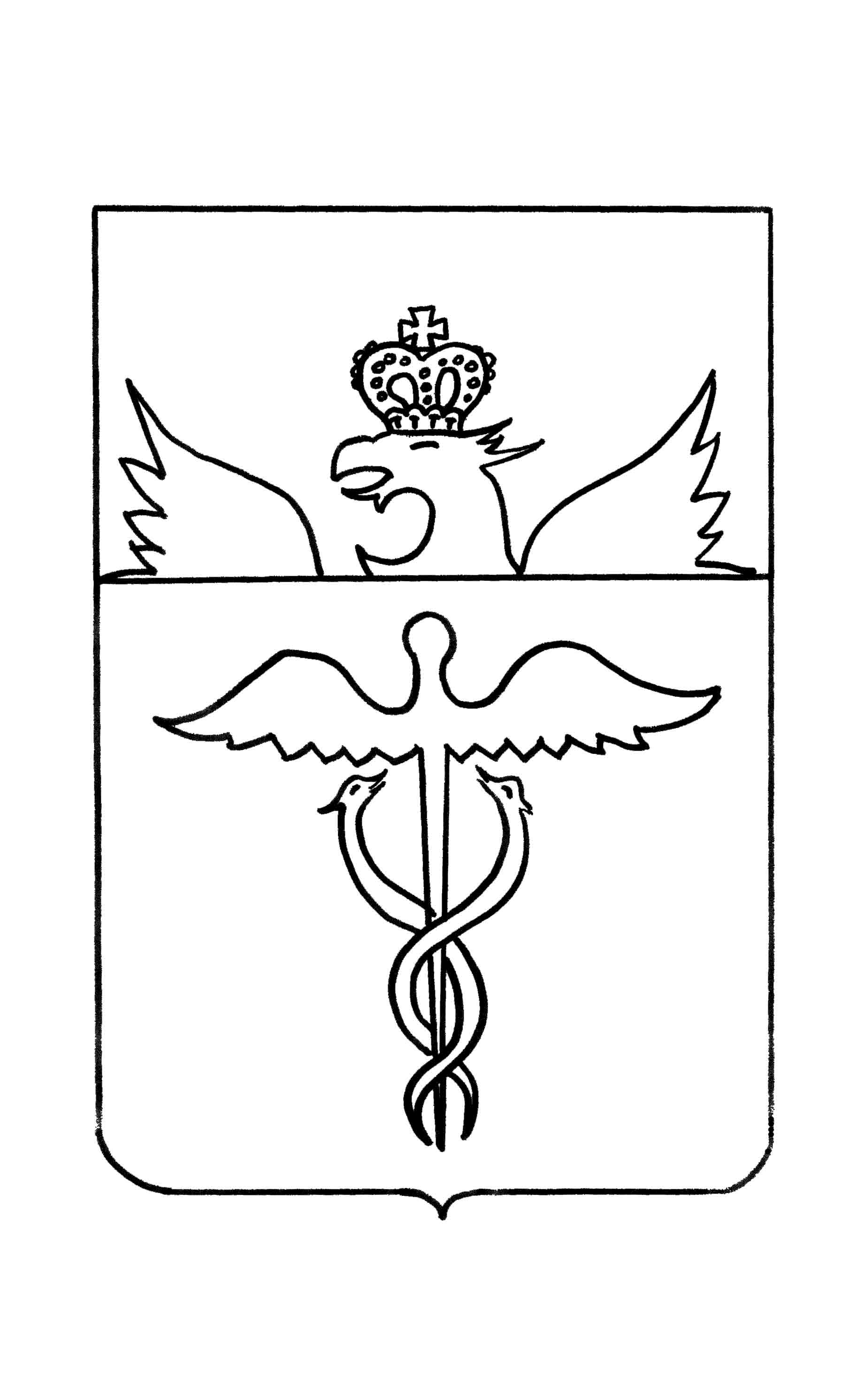 Совет народных депутатов Великоархангельского сельского поселенияБутурлиновского муниципального районаВоронежской областиРЕШЕНИЕот  16.10.2018  г.       №200 с. ВеликоархангельскоеО внесении изменений в Положение о бюджетном процессе в Великоархангельском сельском поселении Бутурлиновского муниципального района Воронежской области, утвержденное решением Совета народных депутатов Великоархангельского сельского поселения от 01.09.2015 г. № 50В соответствии  со ст. 31 Бюджетного Кодекса Российской Федерации, ст. 52 Федерального закона от 06.10.2003 г. № 131-ФЗ «Об общих принципах организации местного самоуправления в Российской Федерации», законом Воронежской области от 10.10.2008 г.  № 81-ОЗ «О  бюджетном процессе в Воронежской области»,Совет народных депутатов Великоархангельского сельского поселения Бутурлиновского муниципального района Р Е Ш И Л :1. Внести в Положение о бюджетном процессе в Великоархангельском сельском поселении Бутурлиновского муниципального района Воронежской области, утвержденное решением Совета народных депутатов Великоархангельского сельского поселения от 01.09.2015 г. №50, следующие   изменения:Статью 9 «Бюджетные полномочия главного распорядителя (распорядителя) средств бюджета Великоархангельского сельского поселения» дополнить пунктом следующего содержания:«9.4. Главный распорядитель средств бюджета муниципального образования выступает в суде от имени муниципального образования в качестве представителя истца по искам о взыскании денежных средств в порядке регресса в соответствии с пунктом 3.1 статьи 1081 Гражданского кодекса Российской Федерации к лицам, чьи действия (бездействие) повлекли возмещение вреда за счет казны муниципального образования.»;Статью 62«Иммунитет бюджета Великоархангельского сельского поселения» дополнить пунктами следующего содержания:«62.3. В целях реализации муниципальным образованием права регресса, установленного пунктом 3.1 статьи 1081 Гражданского кодекса Российской Федерации, финансовый орган муниципального образования уведомляет соответствующего главного распорядителя средств бюджета муниципального образования об исполнении за счет казны муниципального образования судебного акта о возмещении вреда.62.4. Муниципальным правовым актом Совета народных депутатов Великоархангельского сельского поселения может быть установлен Порядок представления распорядителем средств бюджета муниципального образования в финансовый орган муниципального образования информации о совершаемых действиях, направленных на реализацию муниципальным образованием права регресса, либо об отсутствии оснований для предъявления иска о взыскании денежных средств в порядке регресса.».Опубликовать настоящее решение в официальном периодическом печатном издании «Вестник муниципальных правовых актов Великоархангельского сельского поселения Бутурлиновского муниципального района Воронежской области».Настоящее решение вступает в силу с момента опубликования.Глава Великоархангельского сельского поселения				В.Е. Прокофьев